ลิงค์สอนออนไลน์ หนึ่งห้องหนึ่งลิงค์ เทอม 2/2564 (แก้ไข 18/11/64)ตัวอย่างดูรหัส Google Meet จากลิงค์https://meet.google.com/gdt-kmuy-ckg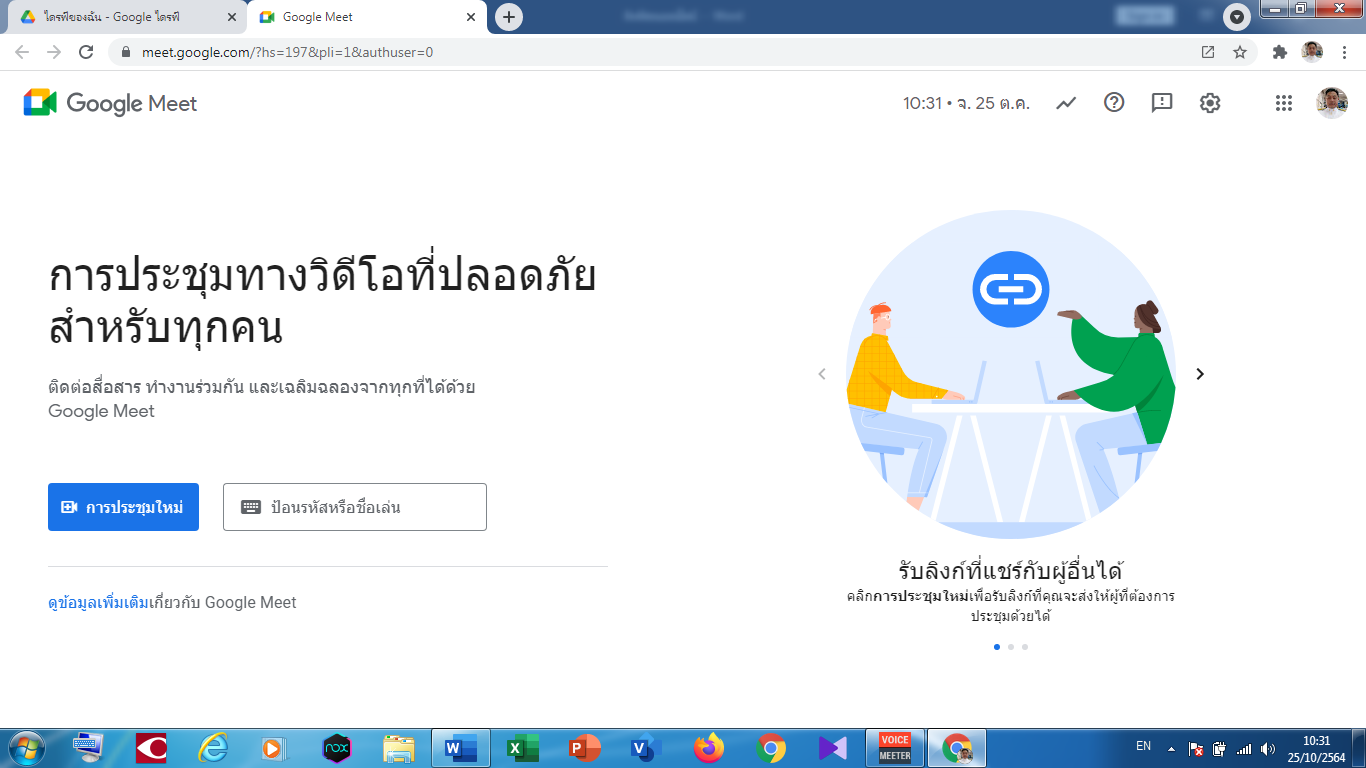 ชั้นลิงค์ google meet1/1https://meet.google.com/qgk-kckm-psb1/2https://meet.google.com/ijj-dcys-qtc1/3https://meet.google.com/azz-zuch-qac1/4https://meet.google.com/sif-aeux-sno1/5https://meet.google.com/dee-bvtx-tsp1/6https://meet.google.com/shm-tdsm-tbz2/1https://meet.google.com/zht-ysiy-ebr2/2https://meet.google.com/hwg-wtnm-iny2/3https://meet.google.com/whb-phde-pou2/4https://meet.google.com/ssd-epkp-sii2/5https://meet.google.com/suo-zxec-kdo2/6https://meet.google.com/zvu-fjze-oxq3/1https://meet.google.com/tzi-zwsh-gjp3/2https://meet.google.com/dpy-ttyc-qyk3/3https://meet.google.com/iao-shoz-irc3/4https://meet.google.com/kii-yypc-opb3/5https://meet.google.com/uck-czxs-cnd3/6https://meet.google.com/yba-kzmw-jss4/1https://meet.google.com/vqj-rfdn-tyw4/2https://meet.google.com/syk-trmk-uux4/3https://meet.google.com/vze-pkug-fnn4/4https://meet.google.com/nmw-kcmu-xug4/5https://meet.google.com/eua-jhmk-mmg5/1https://meet.google.com/hdd-hjcv-doo5/2https://meet.google.com/mpd-pycw-nxh5/3https://meet.google.com/mmn-rwkt-sde5/4https://meet.google.com/zmn-dazi-aeb5/5https://meet.google.com/zpy-vnnd-tof6/1https://meet.google.com/ofx-nvgs-phd6/2https://meet.google.com/aqk-qtte-uvc6/3https://meet.google.com/jco-xtek-zpj6/4https://meet.google.com/pbj-rvfe-sxj6/5https://meet.google.com/zvj-wuip-jji